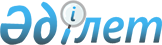 Солтүстік Қазақстан облысы Тайынша ауданы Тихоокеан ауылдық округінің 2024 – 2026 жылдарға арналған бюджетін бекіту туралыСолтүстік Қазақстан облысы Тайынша ауданы мәслихатының 2023 жылғы 29 желтоқсандағы № 122/9 шешімі
      Ескерту. 01.01.2024 бастап қолданысқа енгізіледі – осы шешімнің 6-тармағымен.
      Қазақстан Республикасының Бюджет кодексінің 9-1, 75-баптарына, "Қазақстан Республикасындағы жергілікті мемлекеттік басқару және өзін-өзі басқару туралы" Қазақстан Республикасы Заңының 6-бабына сәйкес, Солтүстік Қазақстан облысы Тайынша ауданының мәслихаты ШЕШІМ ҚАБЫЛДАДЫ:
      1. Солтүстік Қазақстан облысы Тайынша ауданы Тихоокеан ауылдық округінің 2024 – 2026 жылдарға арналған бюджеті тиісінше осы шешімге 1, 2 және 3-қосымшаларға сәйкес, оның ішінде 2024 жылға мынадай көлемдерде бекітілсін:
      1) кірістер - 38142 мың теңге:
      салықтық түсімдер - 5100 мың теңге;
      салықтық емес түсімдер - 0 мың теңге;
      негізгі капиталды сатудан түсетін түсімдер - 0 мың теңге;
      трансферттер түсімі - 33042 мың теңге;
      2) шығындар - 38142 мың теңге;
      3) таза бюджеттік кредиттеу - 0 мың теңге:
      бюджеттік кредиттер - 0 мың теңге;
      бюджеттік кредиттерді өтеу - 0 мың теңге;
      4) қаржы активтерімен операциялар бойынша сальдо - 0 мың теңге:
      қаржы активтерін сатып алу - 0 мың теңге;
      мемлекеттің қаржы активтерін сатудан түсетін түсімдер - 0 мың теңге;
      5) бюджет тапшылығы (профициті) - 0 мың теңге;
      6) бюджет тапшылығын қаржыландыру (профицитін пайдалану) - 0 мың теңге:
      қарыздар түсімі - 0 мың теңге;
      қарыздарды өтеу - 0 мың теңге;
      бюджет қаражатының пайдаланылатын қалдықтары - 0 мың теңге. 
      2. Тайынша ауданы Тихоокеан ауылдық округі бюджетінің кірістері Қазақстан Республикасының Бюджет кодексіне сәйкес, мынадай салық түсімдері есебінен қалыптастырылатын болып белгіленсін:
       аудандық маңызы бар қаланың, ауылдың, кенттің аумағында мемлекеттік кірістер органында тіркелген кезде мынадай мәліметтері бар жеке тұлғалардың дербес салық салуға жататын табыстары бойынша жеке табыс салығы: 
      орналасқан жері – дара кәсіпкер, жеке нотариус, жеке сот орындаушысы, адвокат, кәсіби медиатор үшін;
      тұрғылықты жері – басқа жеке тұлғалар үшін;
      аудандық маңызы бар қаланың, ауылдың, кенттің, ауылдық округтің аумағында орналасқан осы салық салынатын объектілер бойынша жеке тұлғалардың мүлкіне салынатын салық;
      аудандық маңызы бар қаланың, ауылдың, кенттің аумағында орналасқан жер учаскелері бойынша жеке және заңды тұлғалардан елді мекендердің жерлеріне жер салығы;
      бірыңғай жер салығы;
      көлік салығы:
       тұрғылықты жері аудандық маңызы бар қаланың, ауылдың, кенттің аумағында орналасқан жеке тұлғалардан;
      орналасқан жері олардың құрылтай құжаттарында көрсетілген аудандық маңызы бар қаланың, ауылдың, кенттің аумағында орналасқан заңды тұлғалардан;
      жерді пайдаланғаны үшін төлем. 
      3. 2024 жылға арналған Тихоокеан ауылдық округінің бюджетінде аудандық бюджеттен Тихоокеан ауылдық округінің бюджетіне 20000 мың теңге сомасында бюджеттік субвенция түсімдері ескерілсін.
      4. 2024 жылға арналған Тихоокеан ауылдық округінің бюджетінде республикалық бюджеттен Тихоокеан ауылдық округінің бюджетіне ағымдағы нысаналы трансферттердің түсімдері 12 мың теңге сомасында ескерілсін. 
      5. 2024 жылға арналған Тихоокеан ауылдық округінің бюджетінде облыстық бюджеттен Тихоокеан округінің бюджетіне 13030 мың теңге сомасында бюджеттік субвенция түсімдері ескерілсін.
      6. Осы шешім 2024 жылғы 1 қаңтардан бастап қолданысқа енгізіледі. Солтүстік Қазақстан облысы Тайынша ауданы Тихоокеан ауылдық округінің 2024 жылға арналған бюджеті Солтүстік Қазақстан облысы Тайынша ауданы Тихоокеан ауылдық округінің 2025 жылға арналған бюджеті Солтүстік Қазақстан облысы Тайынша ауданы Тихоокеан ауылдық округінің 2026 жылға арналған бюджеті
					© 2012. Қазақстан Республикасы Әділет министрлігінің «Қазақстан Республикасының Заңнама және құқықтық ақпарат институты» ШЖҚ РМК
				
      Солтүстік Қазақстан облысы Тайынша ауданы мәслихатының төрағасы 

С. Бекшенов
Солтүстік Қазақстан облысыТайынша ауданы мәслихатының2023 жылғы 29 желтоқсандағы№ 122/9 шешіміне1-қосымша
Санаты
Санаты
Санаты
Атауы
Сомасы, мың теңге
Сыныбы
Сыныбы
Атауы
Сомасы, мың теңге
Кіші сыныбы
Атауы
Сомасы, мың теңге
1) Кірістер
38142
1
Салықтық түсімдер
5100
01
Табыс салығы
550
2
Төлем көзінен салық салынбайтын табыстардан ұсталатын жеке табыс салығы
550
04
Меншiкке салынатын салықтар
3700
1
Мүлiкке салынатын салықтар
50
3
Жер салығы
50
4
Көлiк құралдарына салынатын салық
1600
5
Бірыңғай жер салығы
2000
05
Ішкі салықтар тауарларға, жұмыстарға және қызметтерге
850
3
Табиғи және басқа ресурстарды пайдаланған үшін түсетін түсімдер
850
4
Трансферттердің түсімдері
33042
 02
Мемлекеттiк басқарудың жоғары тұрған органдарынан түсетiн трансферттер
33042
 3
Аудандардың (облыстық маңызы бар қаланың) бюджетінен трансферттер
33042
Функционалдық топ
Функционалдық топ
Функционалдық топ
Атауы
Бюджеттік 
бағдарламалардың әкімшісі
Бюджеттік 
бағдарламалардың әкімшісі
Атауы
Бағдарлама
Атауы
2) Шығындар
38142
01
Жалпы сипаттағы мемлекеттік қызметтер
22212
124
Аудандық маңызы бар қала, ауыл, кент, ауылдық округ әкімінің аппараты
22212
001
Аудандық маңызы бар қала, ауыл, кент, ауылдық округ әкімінің қызметін ету жқніндегі қызметтер 
22212
07
Тұрғын үй-коммуналдық шаруашылық
15630
124
Аудандық маңызы бар қала, ауыл, кент, ауылдық округ әкімінің аппараты
15630
008
Елді мекендердегі көшелерді жарықтандыру
14530
011
Елді мекендерді абаттандыру мен көгалдандыру
1100
12
Көлiк және коммуникация
300
124
Аудандық маңызы бар қала, ауыл, кент, ауылдық округ әкімінің аппараты
300
013
Аудандық маңызы бар қалаларда, ауылдарда, кенттерде, ауылдық округтерде автомобиль жолдарының жұмыс істеуін қамтамасыз ету
300
3) Таза бюджеттік кредиттеу
0
Бюджеттік кредиттер
0
Санаты
Санаты
Санаты
Атауы
Сыныбы
Сыныбы
Атауы
Кіші сыныбы
Атауы
 5
Бюджеттік кредиттерді өтеу
0
Функционалдық топ
Функционалдық топ
Функционалдық топ
Атауы
Бюджеттік бағдарламалардың әкімшісі
Бюджеттік бағдарламалардың әкімшісі
Атауы
Бағдарлама
Атауы
4) Қаржы активтерімен операциялар бойынша сальдо
0
Санаты 
Санаты 
Санаты 
Атауы
Сыныбы
Сыныбы
Атауы
Кіші сыныбы
Атауы
6
Мемлекеттің қаржы активтерін сатудан түсетін түсімдер
0
5) Бюджет тапшылығы (профициті)
0
6) Бюджет тапшылығын қаржыландыру (профицитін пайдалану)
0
7
Қарыздар түсімдері
0
Функционалдық топ
Функционалдық топ
Функционалдық топ
Атауы
Кіші функция
Кіші функция
Атауы
Бюджеттік бағдарламалардың әкімшісі
Атауы
14
Борышқа қызмет көрсету
0
16
Қарыздарды өтеу
0
Санаты
Санаты
Санаты
Атауы
Сыныбы
Сыныбы
Атауы
Кіші сыныбы
Атауы
8
Бюджет қаражатының пайдаланылатын қалдықтары
0
01
Бюджет қаражаты қалдықтары
0
1
Бюджет қаражатының бос қалдықтары
0Солтүстік Қазақстан облысыТайынша ауданы мәслихатының2023 жылғы 29 желтоқсандағы№ 122/9 шешіміне2-қосымша
Санаты
Санаты
Санаты
Атауы
Сомасы, мың теңге
Сыныбы
Сыныбы
Атауы
Сомасы, мың теңге
Кіші сыныбы
Атауы
Сомасы, мың теңге
1) Кірістер
26300
1
Салықтық түсімдер
5500
01
Табыс салығы
500
2
Төлем көзінен салық салынбайтын табыстардан ұсталатын жеке табыс салығы
500
04
Меншiкке салынатын салықтар
4130
1
Мүлiкке салынатын салықтар
50
3
Жер салығы
60
4
Көлiк құралдарына салынатын салық
1600
5
бірыңғай жер салығы
2420
05
Ішкі салықтар тауарларға, жұмыстарға және қызметтерге
870
3
Табиғи және басқа ресурстарды пайдаланған үшін түсетін түсімдер
870
4
Трансферттердің түсімдері
20800
 02
Мемлекеттiк басқарудың жоғары тұрған органдарынан түсетiн трансферттер
20800
 3
Аудандардың (облыстық маңызы бар қаланың) бюджетінен трансферттер
20800
Функционалдық топ
Функционалдық топ
Функционалдық топ
Атауы
Бюджеттік бағдарламалардың әкімшісі
Бюджеттік бағдарламалардың әкімшісі
Атауы
Бағдарлама
Атауы
2) Шығындар
26300
01
Жалпы сипаттағы мемлекеттік қызметтер
23100
124
Аудандық маңызы бар қала, ауыл, кент, ауылдық округ әкімінің аппараты
23100
001
Аудандық маңызы бар қала, ауыл, кент, ауылдық округ әкімінің қызметін ету жқніндегі қызметтер 
23100
07
Тұрғын үй-коммуналдық шаруашылық
2800
124
Аудандық маңызы бар қала, ауыл, кент, ауылдық округ әкімінің аппараты
2800
008
Елді мекендердегі көшелерді жарықтандыру
1600
011
Елді мекендерді абаттандыру мен көгалдандыру
1200
12
Көлiк және коммуникация
400
124
Аудандық маңызы бар қала, ауыл, кент, ауылдық округ әкімінің аппараты
400
013
Аудандық маңызы бар қалаларда, ауылдарда, кенттерде, ауылдық округтерде автомобиль жолдарының жұмыс істеуін қамтамасыз ету
400
3) Таза бюджеттік кредиттеу
0
Бюджеттік кредиттер
0
Санаты
Санаты
Санаты
Атауы
Сыныбы
Сыныбы
Атауы
Кіші сыныбы
Атауы
 5
Бюджеттік кредиттерді өтеу
0
Функционалдық топ
Функционалдық топ
Функционалдық топ
Атауы
Бюджеттік бағдарламалардың әкімшісі
Бюджеттік бағдарламалардың әкімшісі
Атауы
Бағдарлама
Атауы
4) Қаржы активтерімен операциялар бойынша сальдо
0
Санаты 
Санаты 
Санаты 
Атауы
Сыныбы
Сыныбы
Атауы
Кіші сыныбы
Атауы
6
Мемлекеттің қаржы активтерін сатудан түсетін түсімдер
0
5) Бюджет тапшылығы (профициті)
0
6) Бюджет тапшылығын қаржыландыру (профицитін пайдалану)
0
7
Қарыздар түсімдері
0
Функционалдық топ
Функционалдық топ
Функционалдық топ
Атауы
Бюджеттік бағдарламалардың әкімшісі
Бюджеттік бағдарламалардың әкімшісі
Атауы
Бағдарлама
Атауы
14
Борышқа қызмет көрсету
0
16
Қарыздарды өтеу
0
Санаты
Санаты
Санаты
Атауы
Сыныбы
Сыныбы
Атауы
Кіші сыныбы
Атауы
8
Бюджет қаражатының пайдаланылатын қалдықтары
0
01
Бюджет қаражаты қалдықтары
0
1
Бюджет қаражатының бос қалдықтары
0Солтүстік Қазақстан облысыТайынша ауданы мәслихатының2023 жылғы 29 желтоқсандағы№ 122/9 шешіміне3-қосымша
Санаты
Санаты
Санаты
Атауы
Сомасы, мың теңге
Сыныбы
Сыныбы
Атауы
Сомасы, мың теңге
Кіші сыныбы
Атауы
Сомасы, мың теңге
1) Кірістер
26700
1
Салықтық түсімдер
5700
01
Табыс салығы
500
2
Төлем көзінен салық салынбайтын табыстардан ұсталатын жеке табыс салығы
500
04
Меншiкке салынатын салықтар
4310
1
Мүлiкке салынатын салықтар
50
3
Жер салығы
60
4
Көлiк құралдарына салынатын салық
1600
5
бірыңғай жер салығы
2600
05
Ішкі салықтар тауарларға, жұмыстарға және қызметтерге
890
3
Табиғи және басқа ресурстарды пайдаланған үшін түсетін түсімдер
890
4
Трансферттердің түсімдері
21000
 02
Мемлекеттiк басқарудың жоғары тұрған органдарынан түсетiн трансферттер
21000
 3
Аудандардың (облыстық маңызы бар қаланың) бюджетінен трансферттер
21000
Функционалдық топ
Функционалдық топ
Функционалдық топ
Атауы
Бюджеттік 
бағдарламалардың әкімшісі
Бюджеттік 
бағдарламалардың әкімшісі
Атауы
Бағдарлама
Атауы
2) Шығындар
26700
01
Жалпы сипаттағы мемлекеттік қызметтер
23200
124
Аудандық маңызы бар қала, ауыл, кент, ауылдық округ әкімінің аппараты
23200
001
Аудандық маңызы бар қала, ауыл, кент, ауылдық округ әкімінің қызметін ету жқніндегі қызметтер 
23200
07
Тұрғын үй-коммуналдық шаруашылық
3000
124
Аудандық маңызы бар қала, ауыл, кент, ауылдық округ әкімінің аппараты
3000
008
Елді мекендердегі көшелерді жарықтандыру
1700
011
Елді мекендерді абаттандыру мен көгалдандыру
1300
12
Көлiк және коммуникация
500
124
Аудандық маңызы бар қала, ауыл, кент, ауылдық округ әкімінің аппараты
500
013
Аудандық маңызы бар қалаларда, ауылдарда, кенттерде, ауылдық округтерде автомобиль жолдарының жұмыс істеуін қамтамасыз ету
500
3) Таза бюджеттік кредиттеу
0
Бюджеттік кредиттер
0
Санаты
Санаты
Санаты
Атауы
Сыныбы
Сыныбы
Атауы
Кіші сыныбы
Атауы
 5
Бюджеттік кредиттерді өтеу
0
Функционалдық топ
Функционалдық топ
Функционалдық топ
Атауы
Бюджеттік бағдарламалардың әкімшісі
Бюджеттік бағдарламалардың әкімшісі
Атауы
Бағдарлама
Атауы
4) Қаржы активтерімен операциялар бойынша сальдо
0
Санаты 
Санаты 
Санаты 
Атауы
Атауы
Сыныбы
Сыныбы
Атауы
Кіші сыныбы
Атауы
6
Мемлекеттің қаржы активтерін сатудан түсетін түсімдер
0
5) Бюджет тапшылығы (профициті)
0
6) Бюджет тапшылығын қаржыландыру (профицитін пайдалану)
0
7
Қарыздар түсімдері
0
Функционалдық топ
Функционалдық топ
Функционалдық топ
Атауы
Бюджеттік бағдарламалардың әкімшісі
Бюджеттік бағдарламалардың әкімшісі
Атауы
Бағдарлама
Атауы
14
Борышқа қызмет көрсету
0
16
Қарыздарды өтеу
0
Санаты
Санаты
Санаты
Атауы
Сыныбы
Сыныбы
Атауы
Кіші сыныбы
Атауы
8
Бюджет қаражатының пайдаланылатын қалдықтары
0
01
Бюджет қаражаты қалдықтары
0
1
Бюджет қаражатының бос қалдықтары
0